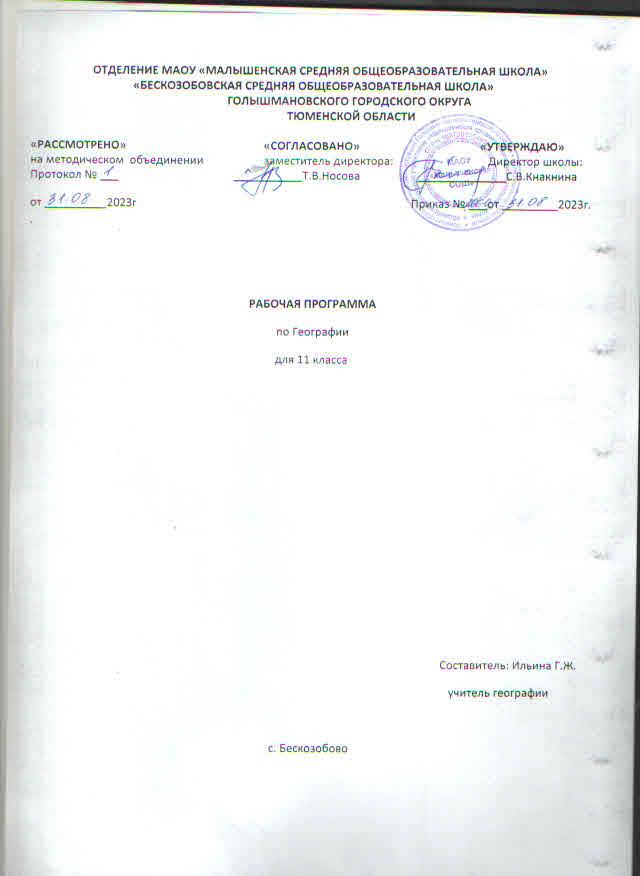 ПЛАНИРУЕМЫЕ РЕЗУЛЬТАТЫ ОСВОЕНИЯ ПРОГРАММЫ ПО ГЕОГРАФИИ НА УРОВНЕ СРЕДНЕГО ОБЩЕГО ОБРАЗОВАНИЯ ЛИЧНОСТНЫЕ РЕЗУЛЬТАТЫ Личностные результаты освоения географии должны отражать готовность и способность обучающихся руководствоваться сформированной внутренней позицией личности, системой ценностных ориентаций, позитивных внутренних убеждений, соответствующих традиционным ценностям российского общества, расширение жизненного опыта и опыта деятельности в процессе реализации основных направлений воспитательной деятельности, в том числе в части: 1) гражданского воспитания: сформированность гражданской позиции обучающегося как активного и ответственного члена российского общества; осознание своих конституционных прав и обязанностей, уважение закона и правопорядка; принятие традиционных национальных, общечеловеческих гуманистических и демократических ценностей; готовность противостоять идеологии экстремизма, национализма, ксенофобии, дискриминации по социальным, религиозным, расовым, национальным признакам; готовность вести совместную деятельность в интересах гражданского общества, участвовать в самоуправлении в образовательной организации; умение взаимодействовать с социальными институтами в соответствии с их функциями и назначением; готовность к гуманитарной и волонтёрской деятельности. 2) патриотического воспитания: сформированность российской гражданской идентичности, патриотизма, уважения к своему народу, чувства ответственности перед Родиной, гордости за свой край, свою Родину, свой язык и культуру, прошлое и настоящее многонационального народа России; ценностное отношение к государственным символам, историческому и природному наследию, памятникам, традициям народов России; достижениям России в науке, искусстве, спорте, технологиях, труде; идейная убеждённость, готовность к служению и защите Отечества, ответственность за его судьбу. 3) духовно-нравственного воспитания: осознание духовных ценностей российского народа; сформированность нравственного сознания, этического поведения; способность оценивать ситуацию и принимать осознанные решения, ориентируясь на морально-нравственные нормы и ценности;осознание личного вклада в построение устойчивого будущего на основе формирования элементов географической и экологической культуры; ответственное отношение к своим родителям, созданию семьи на основе осознанного принятия ценностей семейной жизни в соответствии с традициями народов России. 4) эстетического воспитания: эстетическое отношение к миру, включая эстетику природных и историкокультурных объектов родного края, своей страны, быта, научного и технического творчества, спорта, труда, общественных отношений; способность воспринимать различные виды искусства, традиции и творчество своего и других народов, ощущать эмоциональное воздействие искусства; убеждённость в значимости для личности и общества отечественного и мирового искусства, этнических культурных традиций и народного творчества; готовность к самовыражению в разных видах искусства, стремление проявлять качества творческой личности. 5) физического воспитания, формирования культуры здоровья и эмоционального благополучия: сформированность здорового и безопасного образа жизни, в том числе безопасного поведения в природной среде, ответственного отношения к своему здоровью; потребность в физическом совершенствовании, занятиях спортивнооздоровительной деятельностью; активное неприятие вредных привычек и иных форм причинения вреда физическому и психическому здоровью. 6) трудового воспитания: готовность к труду, осознание ценности мастерства, трудолюбие; готовность к активной деятельности технологической и социальной направленности, способность инициировать, планировать и самостоятельно выполнять такую деятельность; интерес к различным сферам профессиональной деятельности в области географических наук, умение совершать осознанный выбор будущей профессии и реализовывать собственные жизненные планы; готовность и способность к образованию и самообразованию на протяжении всей жизни. 7) экологического воспитания: сформированность экологической культуры, понимание влияния социальноэкономических процессов на состояние природной и социальной среды, осознание глобального характера экологических проблем и географических особенностей их проявления; планирование и осуществление действий в окружающей среде на основе знания целей устойчивого развития человечества;активное неприятие действий, приносящих вред окружающей среде; умение прогнозировать, в том числе на основе применения географических знаний, неблагоприятные экологические последствия предпринимаемых действий, предотвращать их; расширение опыта деятельности экологической направленности. 8) ценности научного познания: сформированность мировоззрения, соответствующего современному уровню развития географических наук и общественной практики, основанного на диалоге культур, способствующего осознанию своего места в поликультурном мире; совершенствование языковой и читательской культуры как средства взаимодействия между людьми и познания мира для применения различных источников географической информации в решении учебных и (или) практикоориентированных задач; осознание ценности научной деятельности, готовность осуществлять проектную и исследовательскую деятельность в географических науках индивидуально и в группе. МЕТАПРЕДМЕТНЫЕ РЕЗУЛЬТАТЫ В результате изучения географии на уровне среднего общего образования у обучающегося будут сформированы универсальные учебные познавательные действия, универсальные учебные коммуникативные действия, универсальные учебные регулятивные действия. Познавательные универсальные учебные действия Базовые логические действия: самостоятельно формулировать и актуализировать проблемы, которые могут быть решены с использованием географических знаний, рассматривать их всесторонне; устанавливать существенный признак или основания для сравнения, классификации географических объектов, процессов, явлений и обобщения; определять цели деятельности, задавать параметры и критерии их достижения; разрабатывать план решения географической задачи с учётом анализа имеющихся материальных и нематериальных ресурсов; выявлять закономерности и противоречия в рассматриваемых явлениях с учётом предложенной географической задачи; вносить коррективы в деятельность, оценивать соответствие результатов целям; координировать и выполнять работу при решении географических задач в условиях реального, виртуального и комбинированного взаимодействия;креативно мыслить при поиске путей решения жизненных проблем, имеющих географические аспекты. Базовые исследовательские действия: владеть навыками учебно-исследовательской и проектной деятельности, навыками разрешения проблем; способностью и готовностью к самостоятельному поиску методов решения практических географических задач, применению различных методов познания природных, социально-экономических и геоэкологических объектов, процессов и явлений; осуществлять различные виды деятельности по получению нового географического знания, его интерпретации, преобразованию и применению в различных учебных ситуациях, в том числе при создании учебных и социальных проектов; владеть научным научной терминологией, ключевыми понятиями и методами; формулировать собственные задачи в образовательной деятельности и жизненных ситуациях; выявлять причинно-следственные связи и актуализировать задачу, выдвигать гипотезу её решения, находить аргументы для доказательства своих утверждений, задавать параметры и критерии решения; анализировать полученные в ходе решения задачи результаты, критически оценивать их достоверность, прогнозировать изменение в новых условиях; давать оценку новым ситуациям, оценивать приобретённый опыт; уметь переносить знания в познавательную и практическую области жизнедеятельности; уметь интегрировать знания из разных предметных областей; выдвигать новые идеи, предлагать оригинальные подходы и решения; ставить проблемы и задачи, допускающие альтернативные решения. Работа с информацией: выбирать и использовать различные источники географической информации, необходимые для изучения проблем, которые могут быть решены средствами географии, и поиска путей их решения, для анализа, систематизации и интерпретации информации различных видов и форм представления; выбирать оптимальную форму представления и визуализации информации с учётом её назначения (тексты, картосхемы, диаграммы и другое); оценивать достоверность информации; использовать средства информационных и коммуникационных технологий (в том числе и геоинформационных систем (далее – ГИС)) при решении когнитивных, коммуникативных и организационных задач с соблюдением требований эргономики, техники безопасности, гигиены, ресурсосбережения, правовых и этических норм, норм информационной безопасности;владеть навыками распознавания и защиты информации, обеспечения информационной безопасности личности. Коммуникативные универсальные учебные действия: владеть различными способами общения и взаимодействия, аргументированно вести диалог, уметь смягчать конфликтные ситуации; сопоставлять свои суждения по географическим вопросам с суждениями других участников диалога, обнаруживать различие и сходство позиций, задавать вопросы по существу обсуждаемой темы; развёрнуто и логично излагать свою точку зрения по географическим аспектам различных вопросов с использованием языковых средств. Регулятивные универсальные учебные действия Самоорганизация: самостоятельно осуществлять познавательную деятельность, выявлять проблемы, ставить и формулировать собственные задачи в образовательной деятельности и жизненных ситуациях; самостоятельно составлять план решения проблемы с учётом имеющихся ресурсов, собственных возможностей и предпочтений; давать оценку новым ситуациям; расширять рамки учебного предмета на основе личных предпочтений; делать осознанный выбор, аргументировать его, брать ответственность за решение; оценивать приобретённый опыт; способствовать формированию и проявлению широкой эрудиции в разных областях знаний, постоянно повышать свой образовательный и культурный уровень. Самоконтроль: давать оценку новым ситуациям; оценивать соответствие результатов целям; владеть навыками познавательной рефлексии как осознания совершаемых действий и мыслительных процессов, их результатов и оснований; оценивать риски и своевременно принимать решения для их снижения; принимать мотивы и аргументы других при анализе результатов деятельности; использовать приёмы рефлексии для оценки ситуации, выбора верного решения; принимать мотивы и аргументы других при анализе результатов деятельности. Эмоциональный интеллект: самосознания, включающего способность понимать своё эмоциональное состояние, видеть направления развития собственной эмоциональной сферы, быть уверенным в себе;принимать ответственность за свое поведение, способность адаптироваться к эмоциональным изменениям и проявлять гибкость, быть открытым новому; внутренней мотивации, включающей стремление к достижению цели и успеху, оптимизм, инициативность, умение действовать, исходя из своих возможностей; эмпатии, включающей способность понимать эмоциональное состояние других, учитывать его при осуществлении коммуникации, способность к сочувствию и сопереживанию; социальных навыков, включающих способность выстраивать отношения с другими людьми, заботиться, проявлять интерес и разрешать конфликты. Принятие себя и других: принимать себя, понимая свои недостатки и своё поведение; принимать мотивы и аргументы других при анализе результатов деятельности; признавать своё право и право других на ошибки; развивать способность понимать мир с позиции другого человека. Совместная деятельность: выбирать тематику и методы совместных действий с учётом общих интересов и возможностей каждого члена коллектива; принимать цели совместной деятельности, организовывать и координировать действия по её достижению: составлять план действий, распределять роли с учётом мнений участников, обсуждать результаты совместной работы; оценивать качество своего вклада и каждого участника команды в общий результат по разработанным критериям; предлагать новые проекты, оценивать идеи с позиции новизны, оригинальности, практической значимости. ПРЕДМЕТНЫЕ РЕЗУЛЬТАТЫПредметные результаты освоения программы по географии на базовом уровне к концу 11 класса должны отражать: 1) понимание роли и места современной географической науки в системе научных дисциплин, её участии в решении важнейших проблем человечества: определять роль географических наук в достижении целей устойчивого развития; 2) освоение и применение знаний о размещении основных географических объектов и территориальной организации природы и общества: выбирать и использовать источники географической информации для определения положения и взаиморасположения регионов и стран в пространстве; описывать положение и взаиморасположение регионов и стран в пространстве, особенности природно-ресурсного капитала, населения и хозяйства регионов и изученных стран; 3) сформированность системы комплексных социально ориентированных географических знаний о закономерностях развития природы, размещения населения и хозяйства: распознавать географические особенности проявления процессов воспроизводства, миграции населения и урбанизации в различных регионах мира и изученных странах; использовать знания об основных географических закономерностях для определения географических факторов международной хозяйственной специализации изученных стран; сравнения регионов мира и изученных стран по уровню социально-экономического развития, специализации различных стран и по их месту в международном геграфическом разделении труда (МГРТ); для классификации стран отдельных регионов мира, в том числе по особенностям географического положения, форме правления и государственного устройства, уровню социально-экономического развития, типам воспроизводства населения с использованием источников географической информации; устанавливать взаимосвязи между социально-экономическими и геоэкологическими процессами и явлениями в изученных странах; природнымиусловиями и размещением населения, природными условиями и природноресурсным капиталом и отраслевой структурой хозяйства изученных стран; прогнозировать изменения возрастной структуры населения отдельных стран зарубежной Европы с использованием источников географической информации; формулировать и (или) обосновывать выводы на основе использования географических знаний; 4) владение географической терминологией и системой базовых географических понятий: применять изученные социально-экономические понятия: политическая карта, государство; политико-географическое положение, монархия, республика, унитарное государство, федеративное государство; воспроизводство населения, демографический взрыв, демографический кризис, старение населения, состав населения, структура населения, экономически активное население, Индекс человеческого развития (ИЧР), народ, этнос, плотность населения, миграции населения, расселение населения, демографическая политика, субурбанизация, ложная урбанизация; мегалополисы, развитые и развивающиеся, новые индустриальные, нефтедобывающие страны; ресурсообеспеченность, мировое хозяйство, международная экономическая интеграция; международная хозяйственная специализация, международное географическое разделение труда; отраслевая и территориальная структура мирового хозяйства, транснациональные корпорации (ТНК), «сланцевая революция», водородная энергетика, «зелёная энергетика», органическое сельское хозяйство; глобализация мировой экономики и деглобализация, «энергопереход», международные экономические отношения, устойчивое развитие для решения учебных и (или) практико-ориентированных задач; 5) сформированность умений проводить наблюдения за отдельными географическими объектами, процессами и явлениями, их изменениями в результате воздействия природных и антропогенных факторов: определять цели и задачи проведения наблюдения (исследования); выбирать форму фиксации результатов наблюдения (исследования); формулировать обобщения и выводы по результатам наблюдения (исследования); 6) сформированность умений находить и использовать различные источники географической информации для получения новых знаний о природных и социально-экономических процессах и явлениях, выявления закономерностей и тенденций их развития, прогнозирования: выбирать и использовать источники географической информации (картографические, статистические, текстовые, видео- и фотоизображения, геоинформационные системы), соответствующие решаемым задачам; сопоставлять и анализировать географические карты различной тематики и другие источники географической информации для выявления закономерностей социально-экономических, природных и экологических процессов и явлений на территории регионов мира и отдельных стран; определять и сравнивать по географическим картам разного содержания и другим источникам географической информации качественные и количественные показатели, характеризующие регионы и страны, а также географические процессы и явления, происходящие в них; географические факторы международной хозяйственной специализации отдельных стран с использованием источников географической информации; определять и находить в комплексе источников недостоверную и противоречивую географическую информацию о регионах мира и странах для решения учебных и (или) практико-ориентированных задач; самостоятельно находить, отбирать и применять различные методы познания для решения практико-ориентированных задач; 7) владение умениями географического анализа и интерпретации информации из различных источников: находить, отбирать, систематизировать информацию, необходимую для изучения регионов мира и стран (в том числе и России), их обеспеченности природными и человеческими ресурсами; для изучения хозяйственного потенциала стран, глобальных проблем человечества и их проявления на территории (в том числе в России); представлять в различных формах (графики, таблицы, схемы, диаграммы, карты и другие) географическую информацию о населении, размещении хозяйства регионов мира и изученных стран; их отраслевой и территориальной структуре их хозяйств, географических особенностях развития отдельных отраслей; формулировать выводы и заключения на основе анализа и интерпретации информации из различных источников; критически оценивать и интерпретировать информацию, получаемую из различных источников; использовать различные источники географической информации для решения учебных и (или) практико-ориентированных задач; 8) сформированность умений применять географические знания для объяснения изученных социально-экономических и геоэкологических явлений и процессов в странах мира: объяснять географические особенности стран с разным уровнем социально-экономического развития, в том числе объяснять различие в составе, структуре и размещении населения, в уровне и качестве жизни населения; объяснять влияние природно-ресурсного капитала на формирование отраслевой структуры хозяйства отдельных стран; особенности отраслевой и территориальной структуры хозяйства изученных стран, особенности международной специализации стран и роль географических факторов в её формировании; особенности проявления глобальных проблем человечества в различных странах с использованием источников географической информации; 9) сформированность умений применять географические знания для оценки разнообразных явлений и процессов: оценивать географические факторы, определяющие сущность и динамику важнейших социально-экономических и геоэкологических процессов; изученные социально-экономические и геоэкологические процессы и явления; политико-географическое положение изученных регионов, стран и России; влияние международных миграций на демографическую и социально-экономическую ситуацию в изученных странах; роль России как крупнейшего поставщика топливно-энергетических и сырьевых ресурсов в мировой экономике; конкурентные преимущества экономики России; различные точки зрения по актуальным экологическим и социальноэкономическим проблемам мира и России; изменения направления международных экономических связей России в новых экономических условиях; 10) сформированность знаний об основных проблемах взаимодействия природы и общества, о природных и социально-экономических аспектах экологических проблем: описывать географические аспекты проблем взаимодействия природы и общества; приводить примеры взаимосвязи глобальных проблем; возможных путей решения глобальных проблем.2. Содержание  предметаВведение Предмет изучения экономической и социальной географии. Ключевые теории, концепции и современные методы географических знаний.	Раздел II. Региональная характеристика мираТема: Политическое устройство мира.Современная политическая карта как историческая категория.	Основные этапы изменения политической карты.	Классификация и типология стран мира.	Показатели уровня развития стран. Основные признаки различия развитых и развивающихся стран.	Международные организации и группировки стран. Геополитика. 	Тема: Регионы и страны мира. Регионалистика и страноведение. Понятие о географическом регионе. Региональное деление мира. Особенности территории зарубежной Европы. Особенности населения зарубежной Европы. Географические особенности хозяйства зарубежной Европы. Субрегиональные и районные различия зарубежной Европы. Франция. Польша. Пр. работа я№1: Составление сравнительных характеристик 2-х стран (по выбору учителя) с учётом природной, социально-экономической специфики на основе различных источников информации. Зарубежная Азия: история формирования региона, природные условия и ресурсы. Практическая работа № 2 «Характеристика размещения хозяйства одной из стран» Население зарубежной Азии. Хозяйство зарубежной Азии и развитие отдельных отраслей. Япония – лидер азиатской экономики. Китай – экономическое чудо зарубежной Азии. Индия – стран традиций.. Территория и население Северной Америки. США: история формирования государства, географическое положение и ресурсы. Промышленность США. Сельское хозяйство и транспорт  США. Канада и её место в мировом хозяйстве. Интеграционная группировка НАФТА. Латинская Америка: состав и общая характеристика региона.  Вест- Индия ( островная часть Мезоамерики). Континентальная часть Мезоамерики (Центральная Америка). Мексика. Природно-ресурсный потенциал и население Южной Америки. Экономическое пространство Южной Америки. Бразилия. Практическая работа №3 «Определение по статистическим материалам тенденций изменения отраслевой структуры хозяйства страны» Географические особенности Австралии и Океании как единого региона. Динамика развития хозяйства Австралии и Океании. Особенности территории и населения Африки. Природные предпосылки и развитие первичных отраслей хозяйства Африки. Специализация субрегионов Африки. Проблемы преодоления отсталости развивающихся стран. 	Изучение  стран Африки: Нигерия ЮАР. Пр. работа №4: Сравнение международной специализации развитой и развивающейся стран, объяснение различий.	Тема: Россия в современном мире Россия на политической карте мира, в мировом хозяйстве. Отрасли международной специализации России. Определение основных направлений развития внешнеэкономических связей России.	Заключение.1Современный мир и глобальные проблемы человечества.  Практическая работа № 5 «Составление схемы «Взаимосвязи глобальных проблем человечества»3.Тематическое планирование с учетом рабочей программы воспитания Тематическое планирование по ГЕОГРАФИИ  для 11-го класса составлено с учетом рабочей программы воспитания. Воспитательный потенциал данного учебного предмета обеспечивает реализацию следующих целевых приоритетов воспитания обучающихся :1.Создание благоприятных условий для развития социально значимых отношений школьников и, прежде всего, ценностных отношений: к знаниям как интеллектуальному ресурсу, обеспечивающему будущее человека, как результату кропотливого, но увлекательного учебного труда.2. Создание благоприятных условий для развития социально значимых отношений школьников и, прежде всего, ценностных отношений: к труду как основному способу достижения жизненного благополучия человека, залогу его успешного профессионального самоопределения и ощущения уверенности в завтрашнем дне.3. Создание благоприятных условий для развития социально значимых отношений школьников и, прежде всего, ценностных отношений: к своему Отечеству, своей малой и большой Родине как месту, в котором человек вырос и познал первые радости и неудачи, которая завещана ему предками и которую нужно оберегать.4. Создание благоприятных условий для развития социально значимых отношений школьников и, прежде всего, ценностных отношений: к природе как источнику жизни на Земле, основе самого ее существования, нуждающейся в защите и постоянном внимании со стороны человека..Приложение 4. Календарно-тематическое планирование № Название темыМодуль воспитательной программы «Школьный урок»Количество часов3.1Тема: Регионы и страны мира.викторина «Зарубежная Европа»303.2Тема: Россия в современном миреВеб-квест «Глобальное потепление человечества»4Итого 34Практических работ5№урокаДата проведенияДата проведенияТема урока Кол-во часовЦОРыВиды и формы контроляДомашнеезадание№урокапланфактТема урока Виды и формы контроляДомашнеезаданиеТема: Регионы и страны мира.Зарубежная Европа1Особенности территории зарубежной Европы.ЦОС "Моя Школа"https://myschool.edu.ru/Фронтальный и индивидуальный опрос§342 Население Европы.Проверка таблицы§34 с.209-2113Географические особенности хозяйства Зарубежной Европы. ВП. Викторина «Зарубежная Европа»Фронтальный и индивидуальный опрос§354Субрегиональные и районные различия зарубежной Европы.Фронтальный и индивидуальный опрос§365   Страны Европы: Франция.Проверка таблицы§376   Польша. Пр. работа  №1: Составление сравнительных характеристик двух стран  с учётом природной, социально-экономической специфики на основе различных источников информации.§37 с.228-231             Зарубежная Азия7Зарубежная Азия: история формирования региона, природные условия и ресурсы.ЦОС "Моя Школа"https://myschool.edu.ru/Фронтальный и индивидуальный опрос§38 с.231-2358Население зарубежной Азии.Проверка таблицы§38 с.235-2389Хозяйство зарубежной Азии и развитие отдельных отраслей. Практическая работа № 2 «Характеристика размещения хозяйства одной из стран»§3910Япония – лидер азиатской экономики.Фронтальный и индивидуальный опрос§4011Китай – экономическое чудо зарубежной Азии.Фронтальный и индивидуальный опрос§4112Индия – страна традиций.Фронтальный и индивидуальный опрос§42Северная  Америка13Территория и население Северной Америки.ЦОС "Моя Школа"https://myschool.edu.ru/Фронтальный и индивидуальный опрос§4314США: история формирования государства, географическое положение и ресурсы.Фронтальный и индивидуальный опрос§4415Обрабатывающая промышленность США и Канады.ЦОС "Моя Школа"https://myschool.edu.ru/Фронтальный и индивидуальный опрос§4516Сельское хозяйство и транспорт  США.Проверка таблицы§4617Канада и её место в мировом хозяйстве.Фронтальный и индивидуальный опрос§4718Интеграционная группировка НАФТА.Фронтальный и индивидуальный опросконспектЛатинская Америка      19Латинская Америка: состав и общая характеристика региона. Фронтальный и индивидуальный опрос§4820Вест- Индия (островная часть Мезоамерики).§4821Континентальная часть Мезоамерики (Центральная Америка).Фронтальный и индивидуальный опрос§4922Природно-ресурсный потенциал и население Южной Америки.Фронтальный и индивидуальный опрос§5023Экономическое пространство Южной Америки.Проверка таблицы§5124Бразилия. ЦОС "Моя Школа"https://myschool.edu.ru/Практическая работа №3 «Определение по статистическим материалам тенденций изменения отраслевой структуры хозяйства страны»§52Австралия и Океания.25Географические особенности Австралии и Океании как единого региона.ЦОС "Моя Школа"https://myschool.edu.ru/§5326Динамика развития хозяйства Австралии и Океании.§54Африка27Особенности территории и населения Африки.ЦОС "Моя Школа"https://myschool.edu.ru/§5528Природные предпосылки и развитие первичных отраслей хозяйства Африки.§5629Специализация субрегионов Африки. Проблемы преодоления отсталости развивающихся стран. §5730Изучение  стран Африки: Нигерия ЮАР.ЦОС "Моя Школа"https://myschool.edu.ru/Пр. работа№4: Сравнение международной специализации развитой и развивающейся стран, объяснение различий.Тема: Россия в современном мире31Россия на политической карте мира, в мировом хозяйстве.§5832Отрасли международной специализации России§5833Определение основных направлений развития внешнеэкономических связей России.§58 рис.14734Современный мир и глобальные проблемы человечества. ВП. Веб-квест «Глобальное потепление человечества»ЦОС "Моя Школа"https://myschool.edu.ru/Практическая работа № 5 «Составление схемы «Взаимосвязи глобальных проблем человечества»§59